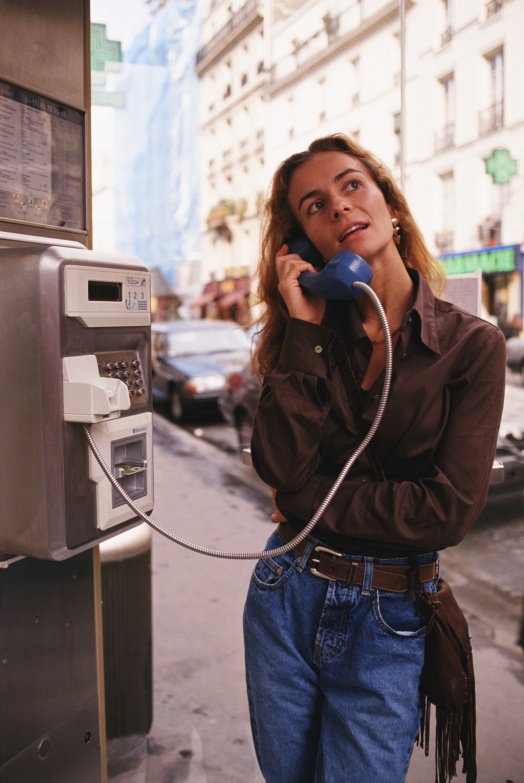 Дает возможность получить поддержку; Открыт   для каждого человека;Можно поделиться любой  беспокоящей проблемой;Помощь анонимна;Можно получить любую информацию;Работают специалисты – психологи.    ОБЩЕРОССИЙСКИЙ ТЕЛЕФОН ДОВЕРИЯ   - 8-800-2000-12    ЦЕНТР ПСИХОЛОГО-ПЕДАГОГИЧЕСКОЙ РЕАБИЛИТАЦИИ И КОРРЕКЦИИ г. РОСТОВА – на - Дону :         по вопросам помощи в кризисных ситуациях    -    8(863)264-34-44             по вопросам помощи употребляющим наркотики, токсичные вещества,            алкоголь                                                                       -     8(863)253-35-77           